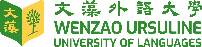 文藻外語大學推廣部履歷表【應徵2023推廣部雙外語冬營隊CA服務人員】履歷檔案名稱範例：王曉明_應徵雙外語營CA冬令營： 國中梯日期：1/30(一)～2/3(五)；高中梯日期：2/6(一)～2/10(五)中文姓名：英文姓名：個人大頭照個人大頭照學號：電子信箱：個人大頭照個人大頭照戶藉地址：行動電話：個人大頭照個人大頭照在校學制：部別 部別 班級：個人大頭照個人大頭照在校學制：□日間部   □進修部□日間部   □進修部班級：個人大頭照個人大頭照工作/服務經歷工作/服務單位起訖年月起訖年月起訖年月職別職別工作內容工作/服務經歷工作/服務經歷工作/服務經歷工作/服務經歷工作/服務經歷工作/服務經歷語言證照簡述自傳